АДМИНИСТРАЦИЯ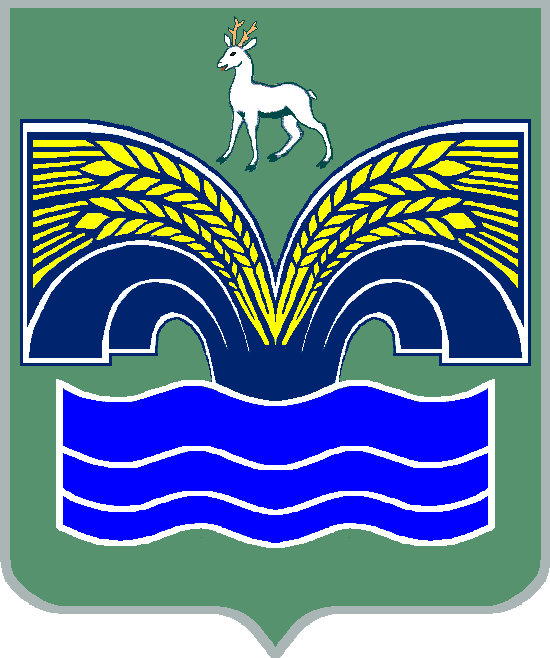 МУНИЦИПАЛЬНОГО РАЙОНА КРАСНОЯРСКИЙСАМАРСКОЙ ОБЛАСТИПОСТАНОВЛЕНИЕот  07.03.2019 № 105О внесении изменений в  муниципальную программу «Доступная среда жизнедеятельности  для людей с ограниченными возможностями здоровья и других маломобильных групп населения на территории муниципального района Красноярский                         Самарской области на 2018 - 2019 годы»                                                                   (с изменениями от 30.07.2018 № 212, от 21.09.2018 № 262)       В соответствии с пунктом 3 части 4 статьи 36 Федерального закона                     от 06.10.2003 № 131–ФЗ «Об общих принципах организации местного самоуправления в Российской Федерации», Федеральным законом                            от 24.11.1995 № 181–ФЗ «О социальной защите инвалидов в Российской Федерации», постановлением Правительства Российской Федерации                                  от 09.07.2016  № 649 «О мерах по приспособлению жилых помещений                      и общего имущества в многоквартирном доме с учетом потребностей инвалидов», Законом Самарской области от 10.02.2009 № 7–ГД                            «Об обеспечении беспрепятственного доступа маломобильных граждан к объектам социальной, транспортной и инженерной инфраструктур, информации и связи Самарской области», постановлением Правительства Самарской области  от 27.11.2013 №  671 «Об утверждении государственной программы Самарской области «Доступная среда в Самарской области» на 2014–2020 годы,  пунктом 5 статьи 44 Устава муниципального района Красноярский Самарской области, принятого решением Собрания представителей муниципального района Красноярский Самарской области от 14.05.2015 № 20–СП, Администрация муниципального района  Красноярский Самарской области  ПОСТАНОВЛЯЕТ:Продлить срок действия муниципальной программы «Доступная среда жизнедеятельности  для людей с ограниченными возможностями здоровья и других маломобильных групп населения на территории муниципального района Красноярский Самарской области на 2018–2019 годы» (далее - Программа), утвержденной постановлением администрации муниципального района Красноярский Самарской области от 06.12.2017      № 1246 (с изменениями от 30.07.2018 № 212, 21.09.2018 № 262) на 2020 год.Внести изменение в наименование Программы, изложив его в следующей редакции - «Доступная среда жизнедеятельности для людей с ограниченными возможностями здоровья и других маломобильных групп населения на территории муниципального района Красноярский Самарской области на 2018 – 2020 годы».Утвердить Программу в новой редакции согласно приложению. Контроль  за выполнением настоящего постановления возложить на исполняющего обязанности заместителя Главы муниципального района Красноярский Самарской области по социальным вопросам Балясову С.А.Настоящее постановление опубликовать в газете «Красноярский вестник» и на официальном сайте администрации муниципального района Красноярский Самарской области в сети Интернет.Настоящее постановление вступает в силу со дня его официального опубликования.Глава  района                                                                         М.В.БелоусовЯкушина 20998Муниципальная программа «Доступная среда жизнедеятельности                  для людей с ограниченными возможностями здоровья и других маломобильных групп населения на территории муниципального района Красноярский Самарской областина 2018 - 2020 годы» (далее – Программа)с.Красный ЯрПаспорт ПрограммыХарактеристика текущего состояния, основные проблемы в сфере                 реализации ПрограммыУлучшение условий жизни инвалидов как одной из самых социально уязвимых категорий населения, их адаптация и интеграция в общество входят в число приоритетных государственных задач.По состоянию на  01.01.2018  на территории муниципального района Красноярский Самарской области проживали 5890 инвалидов, что составляет  10,4 % от общего числа населения. В структуре общей численности инвалидов преобладают лица со  II и  III группами инвалидности.  Удельный вес инвалидов I группы составляет  - 6,2 %, инвалидов II группы – 23,5 %, инвалидов III группы – 67,6 %, детей – инвалидов – 2,7 %.Учитывая многоплановый характер проблемы социальной адаптации инвалидов, которая включает в себя гарантии получения людьми с ограниченными возможностями здоровья  достойного образования, охраны здоровья, социальной и правовой защиты, необходимой информации, участия в политической, социальной и культурной жизни на территории муниципального района Красноярский Самарской области, применяется комплексный программный подход.За период 2011 – 2019 годов на территории муниципального района Красноярский Самарской области  утверждены и реализованы следующие муниципальные программы:- постановление администрации муниципального района Красноярский Самарской области от 25.02.2011 № 118 «Об утверждении районной целевой Программы по созданию безбарьерной среды жизнедеятельности для людей с ограниченными возможностями здоровья и других маломобильных групп населения на 2011 – 2012 годы»;- постановление администрации муниципального района Красноярский Самарской области от 29.01.2014 № 77 «Об утверждении районной целевой программы по созданию безбарьерной среды жизнедеятельности для людей с ограниченными возможностями здоровья и других маломобильных групп населения на  2014 год» (с изменениями от 22.12.2014 № 1290);- постановление администрации муниципального района Красноярский Самарской области от 27.06.2016 № 753 «Об утверждении муниципальной программы «Создание безбарьерной среды жизнедеятельности для людей с ограниченными возможностями здоровья и других маломобильных групп населения на  2016 год»;- постановление администрации муниципального района Красноярский Самарской области от 29.03.2018 № 76 «Приспособление жилых помещений и общего имущества в многоквартирных домах с учетом потребностей инвалидов, имеющих стойкие расстройства двигательной функции, сопряженные с необходимостью использования кресла-коляски, функции слуха, функции зрения, проживающих на территории муниципального района Красноярский Самарской области, на 2018 год» (с изменениями от  10.08.2018 № 220).За прошедший период по государственной программе Самарской области «Доступная среда в Самарской области» на 2014 – 2020 годы с учетом потребностей инвалидов и маломобильных групп населения были оборудованы объекты социально – значимых сфер жизнедеятельности инвалидов: социальной защиты и социального обслуживания населения, государственного и муниципального управления, физической культуры и спорта, культуры, здравоохранения, образования и объекты труда и занятости.   На 01.01.2019 в муниципальном районе Красноярский Самарской области всего 57 зданий культуры (библиотеки, музыкальные школы, музей, межпоселенческий культурно-досуговый центр), из которых только 8 оборудованы (частично оборудованы) с учетом доступности для инвалидов и других маломобильных категорий граждан, из них 6 объектов входит в перечень социально – значимых объектов Самарской области по муниципальному району Красноярский. На территории муниципального района Красноярский Самарской области  в многоквартирных домах  проживают 140 инвалидов, из них 57  инвалидов-колясочников. Согласно разделу III Правил обеспечения условий доступности для инвалидов жилых помещений и общего имущества в многоквартирных домах, утвержденных постановлением Правительства Российской Федерации от 09.07.2016 № 649 «О мерах по приспособлению жилых помещений и общего имущества в многоквартирном доме с учетом потребностей инвалидов» общее имущество в многоквартирном доме включает в себя:- территорию, примыкающую к многоквартирному дому, в котором проживает инвалид;- участок дорожного покрытия перед крыльцом;- крыльцо многоквартирного дома, в котором проживает инвалид;- лестница крыльца многоквартирного дома, в котором проживает инвалид;-пандус крыльца многоквартирного дома, в котором проживает инвалид;-навес крыльца многоквартирного дома, в котором проживает инвалид;-двери для входа в многоквартирный дом, в котором проживает инвалид;- тамбур в подъезде  многоквартирного дома, в котором проживает инвалид;-внеквартирные коридоры в многоквартирный дом, в котором проживает инвалид.  При проведении обследования жилых помещений инвалидов и общего имущества многоквартирных домов  12 семей, в которых проживают инвалиды, сообщили о трудностях в передвижении, как по квартире, так и при спуске со своего этажа до крыльца подъезда, из них 8 инвалидов-колясочников не имеют возможности преодолеть  лестничные марши от своей квартиры до крыльца подъезда. При проведении обследования установлено, что возможность оборудовать лестничные марши с учетом потребностей инвалидов отсутствует. В связи с этим муниципальная комиссия по обследованию жилых помещений инвалидов и общего имущества в многоквартирных домах приняла решение о приобретении мобильных лестничных подъемников для инвалидов-колясочников. В силу несовершенства применявшихся ранее архитектурнопланировочных решений строящихся объектов в настоящее время инвалиды и маломобильные категории граждан испытывают серьезные затруднения или полностью лишены возможности беспрепятственного пользования существующими объектами культуры, а также не имеют возможности беспрепятственного доступа к общему имуществу в многоквартирных домах, в то время как статья 19 Конституции Российской Федерации гарантирует равные права и свободы и равные возможности для их реализации всем гражданам страны.Реализация Программы  позволит создать условия для частичного или полного восстановления навыков для общественной деятельности у инвалидов, проживающих на территории муниципального района Красноярский Самарской области, и продолжить осуществление государственной политики в области культуры, а также формирование доступности жилых помещений и  общего имущества в многоквартирных домах на территории муниципального района Красноярский Самарской области для людей с ограниченными возможностями здоровья.Основные цели и задачи ПрограммыВ соответствии с постановлением Правительства Российской Федерации от  09.07.2016  № 649 «О мерах по приспособлению жилых помещений   и общего имущества в многоквартирном доме с учетом потребностей инвалидов», постановлением Правительства Самарской области от 27.11.2013 № 671 «Об утверждении государственной программы Самарской области «Доступная среда в Самарской области» на 2014 – 2020 годы» целью Программы является  повышение уровня доступности приоритетных объектов и услуг в сфере культуры, а также обеспечение условий доступности жилого помещения инвалида и общего имущества в многоквартирных домах, в которых проживают люди с ограниченными возможностями здоровья.Для достижения поставленной цели Программы потребуется реализация мероприятий, направленных на решение следующих задач:- формирование условий для беспрепятственного доступа инвалидов и других маломобильных групп населения к приоритетным объектам и услугам в сфере культуры на территории муниципального района Красноярский  Самарской области;- увеличение количества  инвалидов-колясочников, для которых созданы условия беспрепятственного доступа к жилому помещению инвалида и общему имуществу в многоквартирном доме и другим социально-значимым объектам.Реализация Программы снизит уровень ограничения жизнедеятельности инвалидов, повысит их жизненную активность за счет следующих факторов:- повышения доступности оказания  услуг в сфере культуры  на территории муниципального района Красноярский Самарской области;- увеличения числа зданий, приспособленных для людей с ограниченными возможностями здоровья и других маломобильных групп населения из общего числа  приоритетных объектов в сфере культуры;- создания доступной информационной среды  для инвалидов по слуху и зрению в сфере культуры;- повышения доступности зданий для получения дополнительного образования детьми с ограниченными возможностями здоровья и других маломобильных групп населения на территории муниципального района Красноярский Самарской области;- создания условий беспрепятственного доступа инвалидов-колясочников к жилому помещению инвалида и общему имуществу в многоквартирных домах.Перечень мероприятий, включенных в ПрограммуПеречень мероприятий в рамках реализации Программы включает в себя оборудование объектов из перечня социально – значимых (приоритетных) объектов Самарской области по муниципальному району Красноярский  с учетом потребностей инвалидов и маломобильных групп населения и приспособление жилых помещений и общего имущества в многоквартирном доме с учетом потребностей инвалидов (приложение).Реализация мероприятий по приспособлению  приоритетных объектов культуры для доступа людей с ограниченными возможностями здоровья и других маломобильных групп населения проводится за счет выполнения следующих видов работ:- на входе в здание (реконструкция крыльца, уменьшение дверных порогов, приобретение и установка пандуса, поручней, навеса, кнопки вызова «помощника», расширение дверных проемов, установка информационного табло, «бегущей строки»);- внутри помещения (приобретение и установка тактильных мнемосхем со шрифтом Брайля, приобретение и установка тактильных напольных указателей и нанесение контрастных полос);- в санитарно-бытовых помещениях (расширение дверных проемов, реконструкция санитарно-бытового помещения, приобретение и установка  санитарно-технических приспособлений, установка откидных опорных поручней, крючков для костылей);- оборудование зон оказания услуг (расширение дверных проемов, уменьшение дверных порогов, увеличение мест для людей с ограниченными возможностями здоровьями и других маломобильных групп населения в зрительном зале).Реализация мероприятий проводится за счет приобретения  универсальных лестничных подъемников для инвалидов-колясочников. 4. Целевые индикаторы (показатели), характеризующие ход и итоги                  реализации Программы Целевые индикаторы при выполнении мероприятий Программы являются показателем решения поставленных задач и хода реализации Программы.В качестве индикаторов для оценки хода реализации и эффективности Программы используется следующие индикаторы                  (Таблица 1):Целевые индикаторы (показатели), характеризующие ход и итоги реализации ПрограммыТаблица 15. Ресурсное обеспечение ПрограммыРеализация Программы осуществляется за счет средств  бюджета муниципального района Красноярский Самарской области.  Всего по Программе  предусматриваются расходы из средств бюджета муниципального района Красноярский Самарской области в сумме                    2115,9 тыс. рублей.6. Система контроля за исполнением ПрограммыКонтроль за исполнением мероприятий Программы и ходом её реализации осуществляет управление потребительского рынка администрации муниципального района Красноярский Самарской области.7. Оценка социально-экономической эффективности реализации ПрограммыОценка эффективности реализации Программы осуществляется управлением экономики и инвестиций  администрации муниципального района Красноярский Самарской области путем установления степени достижения ожидаемых результатов, а также путем сравнения текущих значений показателей (индикаторов) с их целевыми значениями.Эффективность реализации Программы с учетом финансирования оценивается путем соотнесения степени достижения основных целевых показателей (индикаторов) Программы с уровнем ее финансирования с начала реализации. Комплексный показатель эффективности реализации Программы рассчитывается по формуле:,где	 	– общее число целевых показателей (индикаторов);- плановое значение n-го целевого показателя (индикатора);	- текущее значение n-го целевого показателя (индикатора);- плановая сумма финансирования по Программе;	- сумма финансирования (расходов) на текущую дату.Оценка эффективности реализации Программы осуществляется ежегодно в течение всего срока реализации Программы.При значении комплексного показателя эффективности реализации Программы (R), равном 100 и более процентов, эффективность реализации Программы признается высокой, при значении 80% и менее – низкой.Перечень мероприятий, включенных в Программу   ».ПРИЛОЖЕНИЕУТВЕРЖДЕНАпостановлением администрации       муниципального района КрасноярскийСамарской областиот 07.03.2019 № 105Основания для разработки ПрограммыПостановление Правительства Российской Федерации   от 09.07.2016  № 649 «О мерах по приспособлению жилых помещений   и общего имущества в многоквартирном доме с учетом потребностей инвалидов»;                                                   Закон Самарской области от 10.02.2009  № 7-ГД «Об обеспечении беспрепятственного доступа маломобильных граждан к объектам социальной, транспортной и инженерной инфраструктур, информации и связи в Самарской области»;постановление Правительства Самарской области от 27.11.2013 № 671 «Об утверждении государственной программы Самарской области «Доступная среда в Самарской области» на 2014-2020 годыНаименование ПрограммыМуниципальная программа «Доступная среда жизнедеятельности   для людей с ограниченными возможностями здоровья и других маломобильных групп населения на территории муниципального района Красноярский Самарской области на 2018 - 2020 годы»Заказчик ПрограммыАдминистрация муниципального района Красноярский Самарской областиОсновные разработчики ПрограммыУправление потребительского рынка администрации муниципального района Красноярский Самарской областиЦели Программы- Повышение уровня доступности приоритетных объектов и услуг в сфере культуры для людей с ограниченными возможностями здоровья;  - обеспечение условий доступности жилого помещения инвалида и общего имущества в многоквартирных домах, в которых проживают люди с ограниченными возможностями здоровьяЗадачи Программы- формирование условий для беспрепятственного доступа людей с ограниченными возможностями здоровья и других маломобильных групп населения к приоритетным объектам  и услугам в сфере культуры на территории муниципального  района Красноярский Самарской области;-увеличение количества  инвалидов-колясочников, для которых созданы условия беспрепятственного доступа к жилому помещению инвалида и общему имуществу в многоквартирном доме и другим социально-значимым объектамСрок реализации Программы2018 – 2020 годыИсполнители мероприятий ПрограммыМуниципальное казенное учреждение – Управление культуры муниципального района Красноярский Самарской области; управление потребительского рынка администрации муниципального района Красноярский Самарской областиПоказатели (индикаторы) ПрограммыДоля приоритетных объектов, доступных для людей с ограниченными возможностями здоровья и других маломобильных групп населения в сфере культуры, в общем количестве приоритетных объектов в сфере культуры на территории муниципального района Красноярский Самарской области;доля  инвалидов-колясочников, для которых созданы условия беспрепятственного доступа к жилому помещению инвалида и общему имуществу в многоквартирных домах из общего количества инвалидов-колясочников, нуждающихся в обеспечении универсальными лестничными подъемникамиПеречень разделов   Программы1. Паспорт Программы.2. Характеристика проблемы, на решение которой направлена Программа.3. Основные цели и задачи Программы.4. Целевые индикаторы (показатели), характеризующие ход Программы и итоги её реализации.5. Ресурсное обеспечение Программы.6.Система контроля за исполнением Программы.7. Оценка социально-экономической эффективности реализации ПрограммыОбъемы и источники финансирования ПрограммыСредства  бюджета муниципального района Красноярский Самарской области:2018 год – 626,6 тыс. рублей2019 год – 1059,3 тыс. рублей2020 год – 430 тыс. рублейОжидаемые результаты реализации Программы1. Повышение доступности оказания  услуг в сфере культуры  на территории муниципального района Красноярский Самарской области;2. Увеличение числа зданий, приспособленных для людей с ограниченными возможностями здоровья и других маломобильных групп населения из общего числа  приоритетных объектов в сфере культуры;3. Создание доступной информационной среды  для инвалидов по слуху и зрению в сфере культуры;4. Повышение доступности зданий для получения дополнительного образования детьми с ограниченными возможностями здоровья и других маломобильных групп населения на территории муниципального района Красноярский Самарской области;5.Создание условий беспрепятственного доступа инвалидов-колясочников к жилому помещению инвалида и общему имуществу в многоквартирных домах Контроль за исполнением ПрограммыТекущий контроль за исполнением мероприятий Программы и ходом её реализации осуществляет:               - управление потребительского рынка администрации муниципального района Красноярский Самарской областиНаименование целевого индикатора (показателя)Ед. изм Значение целевого индикатора (показателя)Значение целевого индикатора (показателя)Значение целевого индикатора (показателя)Наименование целевого индикатора (показателя)Ед. изм 201820192020Доля приоритетных объектов, доступных для людей с ограниченными возможностями здоровья и других маломобильных групп населения в сфере культуры, в общем количестве приоритетных объектов в сфере культуры на территории муниципального района Красноярский Самарской области%16,633,333,3Доля  инвалидов-колясочников, для которых созданы условия беспрепятственного доступа к жилому помещению инвалида и общему имуществу в многоквартирных домах, из общего количества инвалидов-колясочников, нуждающихся в обеспечении универсальными лестничными подъемниками%-25,0%50,0%Приложениек постановлению администрациимуниципального района Красноярский Самарской областиот 07.03.2019 № 105«Приложениек муниципальной программе «Доступная среда жизнедеятельности  для людей с ограниченными возможностями здоровья и других маломобильных групп населения на территории муниципального района Красноярский Самарской областина  2018 - 2020 годы»                                                                № п/пНаименование мероприятийСрок исполне-ния, годСумма финанси-рования (тыс.руб)ИсполнительИсточник финансирования1.Реализация мероприятий по приспособлению  здания МБУ ДО «Красноярская детская школа искусств», расположенного по  адресу: Самарская область, Красноярский район, с. Красный Яр, ул. Кооперативная, дом 101-А, для доступа людей с ограниченными возможностями здоровья и других маломобильных групп населения (в части устройства наружного пандуса)2018626,6МКУ – Управление культуры муниципального района Красноярский Самарской области.Бюджет муниципального района Красноярский Самарской области2.Реализация мероприятий по приспособлению  здания филиала МБУК «Межпоселенческий культурно-досуговый центр» Волжский ДК «Волжанин»,  расположенного по адресу: Самарская область, Красноярский район, пгт Волжский, ул. Жилгородок, дом  25,              для доступа людей с ограниченными возможностями здоровья и других маломобильных групп населения2019629,3МКУ – Управление культуры муниципального района Красноярский Самарской области.Бюджет муниципального района Красноярский Самарской области3.Приобретение мобильных лестничных подъемников 2019430Управление потребительского рынка администрации муниципального района Красноярский Самарской областиБюджет муниципального района Красноярский Самарской области4.Приобретение мобильных лестничных подъемников2020430Управление потребительского рынка администрации муниципального района Красноярский Самарской областиБюджет муниципального района Красноярский Самарской областиИТОГОИТОГО-2115,9